EDITAL Nº 006/2020 - PPGHABERTURA DE INSCRIÇÃO E MATRÍCULA EM DISCIPLINA(S) ELETIVAS(S) EM REGIME ESPECIAL PARA O 1º SEMESTRE DO ANO DE 2020 DO PROGRAMA DE PÓS-GRADUAÇÃO EM HISTÓRIA - DOUTORADO, ÁREA DE CONCENTRAÇÃO EM HISTÓRIA, PODER E PRÁTICAS SOCIAIS.A Coordenação do Programa de Pós-Graduação em História – Mestrado e Doutorado da Unioeste – Campus de Marechal Cândido Rondon, Área de Concentração em História, Poder e Práticas Sociais, no uso de atribuições estatutárias e regimentais;Considerando o Regulamento, o Projeto Pedagógico do Programa de Pós-Graduação em História e a Resolução nº 078/2016-CEPE, de 02 de junho de 2016, que aprovou as Normas Gerais para os Programas de Pós-Graduação da Unioeste.TORNA PÚBLICO:DAS INSCRIÇÕES1.1. Estarão abertas as inscrições, no período de 02 a 04 de agosto de 2021, para seleção de aluno para as disciplinas eletivas, em regime especial, para o segundo semestre de 2021 no Programa de Pós-Graduação em História, curso de e Doutorado.Poderão inscrever-se portadores de título de Mestre; alunos regularmente matriculados em Programas de Pós-Graduação reconhecidos pela CAPES; e graduados em História ou áreas afins.1.3. As inscrições são gratuitas.1.4. Para inscrição como aluno especial no 1º semestre de 2020 no Programa de Pós-Graduação em História, o candidato deverá preencher o cadastro on-line e inscrever-se nas disciplinas constantes do Anexo I deste Edital, através do endereço http://www.unioeste.br/pos/inscricoes/, anexando cópia do Currículo Lattes atualizado, histórico da graduação e, quando for o caso, do mestrado e carta manifestando as razões para cursar a disciplina pleiteada. Todos os anexos deverão estar compilados em um único arquivo e no formato pdf.1.5 O resultado da seleção será publicado no dia 11 de março de 2020, no endereço <https://www5.unioeste.br/portalunioeste/pos/ppgh/normas-e-editais/editais>.2. DAS VAGASSerão destinadas até 05 (cinco) vagas em cada disciplina oferecida pelo PPGH no primeiro semestre de 2020, exceto nas disciplinas de Seminário de Tese em Cultura e Identidades, Seminário de Tese em Estado e Poder, Seminário de Tese em Trabalho e Movimentos Sociais e Teoria e Metodologia da História.3. DA SELEÇÃOA seleção, classificação, deferimento e indeferimento serão feitos pelo professor responsável pela disciplina, mediante análise da documentação apresentada, e serão homologados pelo Colegiado do PPGH. Para efeito de divulgação do resultado final, serão dados a conhecer três conceitos: “aprovado e classificado” (com direito à vaga); “aprovado e não classificado” (só terão direito à vaga caso ocorra desistência, respeitando-se a ordem de classificação e o limite de vagas disponíveis) e “não aprovado”.4. DA MATRÍCULASerá autorizada matrícula em até oito créditos de disciplina na qualidade de aluno especial. O candidato deverá realizar a matrícula entre os dias 16 e 18 de março de 2020, das 08:00 às 11:00 horas e das 13:30 às 17:00 horas, na Secretaria Acadêmica de Pós-Graduação (Sala nº 64, Bloco IV, 4º Piso) da Unioeste, Campus de Marechal Cândido Rondon, apresentando os documentos constantes do item 5 deste Edital. 5. DA DOCUMENTAÇÃO5.1. Da documentação para matrícula na qualidade de aluno especial:5.1.1. No ato da matrícula, o aluno especial deve apresentar, na Secretaria Acadêmica indicada no edital, os seguintes documentos:a) Requerimento de matrícula para aluno especial devidamente preenchido, constante do Anexo II deste Edital;b) Cópia da carteira de identidade (RG) e do CPF;c) Para o curso de Mestrado, cópia do diploma ou certificado de conclusão do curso de graduação, obtido em curso reconhecido pelo MEC/CNE, bem como:d) Cópia do histórico escolar da graduação;e) Para o curso de Doutorado, os documentos requeridos nas alíneas ‘a’ e ‘b’, bem como:f) Cópia do diploma ou documento comprobatório de defesa do mestrado, obtido em curso reconhecido pelo MEC/CNE;g) Cópia do histórico escolar do mestrado; h) No caso de candidato estrangeiro, devem ser atendidas as normas de regulamentação específica da Unioeste.5.2. As atividades letivas do 1º Semestre de 2020 do Programa de Pós-Graduação em História terão início nos dias 17 e 18 de março de 2020.Sala da Coordenação do Programa de Pós-Graduação em História, Marechal Cândido Rondon, 21 de fevereiro de 2020.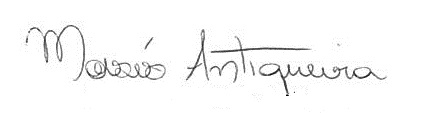 Prof. Dr. Moisés AntiqueiraCoordenador do Programa de Pós-Graduaçãoem História - Mestrado e DoutoradoPortaria nº 5114/2018-GREAnexo I ao Edital nº 006/2019 – PPGH – de 21/02/2020DADOS DAS DISCIPLINAS:a) Nome da disciplina: História e Trabalho – (M/D) Carga horária: 60 horas/aula – 4 créditosDocente: Prof. Dr. Antonio de Pádua BosiLinha de Pesquisa Trabalho e Movimentos SociaisPeríodo de realização da disciplina: 18 de março a 08 de julho de 2020Dia e Horário da Disciplina: Quartas-Feiras das 8:30min às 12hLocal: Unioeste – Campus de Marechal Cândido Rondonb) Nome da disciplina: Hegemonia e Projetos Sociais (M/D)Carga horária: 60 horas/aula – 4 créditosDocente: Prof. Dr. Paulo José KolingLinha de Pesquisa Estado e PoderPeríodo de realização da disciplina: 18 de março a 08 de julho de 2020Dia e Horário da Disciplina: Quartas-Feiras das 8h30m às 12hLocal: Unioeste – Campus de Marechal Cândido Rondonc) Nome da disciplina: História e Cultura – (M/D) Carga horária: 60 horas/aula – 4 créditosDocente: Profª. Drª. Andréia Vicente da SilvaLinha de Pesquisa: Cultura e IdentidadesPeríodo de realização da disciplina: 17 de março a 07 de julho de 2020Dia e Horário da Disciplina: Terças-Feiras das 14h às 17h30Local: Unioeste – Campus de Marechal Cândido RondonAnexo II ao Edital nº 006/2020 – PPGH – DE 21/02/2020REQUERIMENTO DE MATRÍCULA - ALUNO ESPECIALDADOS PESSOAISREQUERIMENTO DE MATRÍCULA - ALUNO ESPECIALDADOS PESSOAISREQUERIMENTO DE MATRÍCULA - ALUNO ESPECIALDADOS PESSOAISREQUERIMENTO DE MATRÍCULA - ALUNO ESPECIALDADOS PESSOAISREQUERIMENTO DE MATRÍCULA - ALUNO ESPECIALDADOS PESSOAISREQUERIMENTO DE MATRÍCULA - ALUNO ESPECIALDADOS PESSOAISREQUERIMENTO DE MATRÍCULA - ALUNO ESPECIALDADOS PESSOAISREQUERIMENTO DE MATRÍCULA - ALUNO ESPECIALDADOS PESSOAISREQUERIMENTO DE MATRÍCULA - ALUNO ESPECIALDADOS PESSOAISREQUERIMENTO DE MATRÍCULA - ALUNO ESPECIALDADOS PESSOAISREQUERIMENTO DE MATRÍCULA - ALUNO ESPECIALDADOS PESSOAISREQUERIMENTO DE MATRÍCULA - ALUNO ESPECIALDADOS PESSOAISREQUERIMENTO DE MATRÍCULA - ALUNO ESPECIALDADOS PESSOAISREQUERIMENTO DE MATRÍCULA - ALUNO ESPECIALDADOS PESSOAISREQUERIMENTO DE MATRÍCULA - ALUNO ESPECIALDADOS PESSOAIS(     ) DOUTORADO(     ) DOUTORADO(     ) DOUTORADO(     ) DOUTORADO(     ) DOUTORADO(     ) DOUTORADO(     ) MESTRADO(     ) MESTRADO(     ) MESTRADO(     ) MESTRADO(     ) MESTRADO(     ) MESTRADO(     ) MESTRADO(     ) MESTRADO(     ) MESTRADONomeNomeNomeNomeNomeNomeNomeNomeNomeNomeNomeNomeNomeNomeNomeSexoSexoEstado CivilEstado CivilEstado CivilEstado CivilEstado CivilData de NascimentoData de NascimentoData de NascimentoData de NascimentoData de NascimentoC.P.F.C.P.F.C.P.F.R. G.R. G.Órgão EmissorÓrgão EmissorÓrgão EmissorU FU FU FDoc. MilitarDoc. MilitarDoc. MilitarDoc. MilitarDoc. MilitarData de expediçãoData de expediçãoPassaporte (reservado a Estrangeiros)Passaporte (reservado a Estrangeiros)Passaporte (reservado a Estrangeiros)Passaporte (reservado a Estrangeiros)Nº Título de EleitoralNº Título de EleitoralNº Título de EleitoralNº Título de EleitoralNº Título de EleitoralNº Título de EleitoralNº Título de EleitoralZonaZonaZonaSeçãoEndereço (Rua nº)Endereço (Rua nº)Endereço (Rua nº)Endereço (Rua nº)Endereço (Rua nº)Endereço (Rua nº)Endereço (Rua nº)Endereço (Rua nº)Endereço (Rua nº)Endereço (Rua nº)Endereço (Rua nº)Cidade/EstadoCidade/EstadoCidade/EstadoCidade/EstadoPaísDDDDDDTelefoneTelefoneTelefoneTelefoneTelefoneTelefoneE-MailE-MailE-MailE-MailE-MailE-Mail    DADOS ACADÊMICOS    DADOS ACADÊMICOS    DADOS ACADÊMICOS    DADOS ACADÊMICOS    DADOS ACADÊMICOS    DADOS ACADÊMICOS    DADOS ACADÊMICOS    DADOS ACADÊMICOS    DADOS ACADÊMICOS    DADOS ACADÊMICOS    DADOS ACADÊMICOS    DADOS ACADÊMICOS    DADOS ACADÊMICOS    DADOS ACADÊMICOS    DADOS ACADÊMICOSCurso de Graduação ou Mestrado/Instituição/Ano de Conclusão:Curso de Graduação ou Mestrado/Instituição/Ano de Conclusão:Curso de Graduação ou Mestrado/Instituição/Ano de Conclusão:Curso de Graduação ou Mestrado/Instituição/Ano de Conclusão:Curso de Graduação ou Mestrado/Instituição/Ano de Conclusão:Curso de Graduação ou Mestrado/Instituição/Ano de Conclusão:Curso de Graduação ou Mestrado/Instituição/Ano de Conclusão:Curso de Graduação ou Mestrado/Instituição/Ano de Conclusão:Curso de Graduação ou Mestrado/Instituição/Ano de Conclusão:Curso de Graduação ou Mestrado/Instituição/Ano de Conclusão:Curso de Graduação ou Mestrado/Instituição/Ano de Conclusão:Curso de Graduação ou Mestrado/Instituição/Ano de Conclusão:Curso de Graduação ou Mestrado/Instituição/Ano de Conclusão:Curso de Graduação ou Mestrado/Instituição/Ano de Conclusão:Curso de Graduação ou Mestrado/Instituição/Ano de Conclusão:Local de trabalho:Local de trabalho:Local de trabalho:Local de trabalho:Local de trabalho:Local de trabalho:Local de trabalho:Local de trabalho:Local de trabalho:Local de trabalho:Local de trabalho:Local de trabalho:Local de trabalho:Local de trabalho:Local de trabalho:DISCIPLINAS SOLICITADASDISCIPLINAS SOLICITADASDISCIPLINAS SOLICITADASDISCIPLINAS SOLICITADASDISCIPLINAS SOLICITADASDISCIPLINAS SOLICITADASDISCIPLINAS SOLICITADASDISCIPLINAS SOLICITADASDISCIPLINAS SOLICITADASDISCIPLINAS SOLICITADASDISCIPLINAS SOLICITADASDISCIPLINAS SOLICITADASDISCIPLINAS SOLICITADASDISCIPLINAS SOLICITADASDISCIPLINAS SOLICITADASDisciplinasDisciplinasDisciplinasDisciplinasDisciplinasDisciplinasDisciplinasDisciplinasDisciplinasDisciplinasProfessorProfessorProfessorProfessorProfessorData: _____ /_____ /____Data: _____ /_____ /____Data: _____ /_____ /____Data: _____ /_____ /____Data: _____ /_____ /____Data: _____ /_____ /____Data: _____ /_____ /____Data: _____ /_____ /____Data: _____ /_____ /____Data: _____ /_____ /_________________________________Assinatura do Candidato_____________________________Assinatura do Candidato_____________________________Assinatura do Candidato_____________________________Assinatura do Candidato_____________________________Assinatura do CandidatoRESERVADO À SECRETARIA DO PROGRAMARESERVADO À SECRETARIA DO PROGRAMARESERVADO À SECRETARIA DO PROGRAMARESERVADO À SECRETARIA DO PROGRAMARESERVADO À SECRETARIA DO PROGRAMARESERVADO À SECRETARIA DO PROGRAMARESERVADO À SECRETARIA DO PROGRAMARESERVADO À SECRETARIA DO PROGRAMARESERVADO À SECRETARIA DO PROGRAMARESERVADO À SECRETARIA DO PROGRAMARESERVADO À SECRETARIA DO PROGRAMARESERVADO À SECRETARIA DO PROGRAMARESERVADO À SECRETARIA DO PROGRAMARESERVADO À SECRETARIA DO PROGRAMARESERVADO À SECRETARIA DO PROGRAMADocumentos obrigatórios:a) Requerimento de matrícula para aluno especial devidamente preenchido, constante do Anexo II deste Edital;b) Cópia da carteira de identidade (RG) e do CPF;c) Para o curso de Mestrado, cópia do diploma ou certificado de conclusão do curso de graduação, obtido em curso reconhecido pelo MEC/CNE, bem como:d) Cópia do histórico escolar da graduação;e) Para o curso de Doutorado, os documentos requeridos nas alíneas ‘a’ e ‘b’, bem como:f) Cópia do diploma ou documento comprobatório de defesa do mestrado, obtido em curso reconhecido pelo MEC/CNE;g) Cópia do histórico escolar do mestrado;h) No caso de candidato estrangeiro, devem ser atendidas as normas de regulamentação específica da Unioeste.Documentos obrigatórios:a) Requerimento de matrícula para aluno especial devidamente preenchido, constante do Anexo II deste Edital;b) Cópia da carteira de identidade (RG) e do CPF;c) Para o curso de Mestrado, cópia do diploma ou certificado de conclusão do curso de graduação, obtido em curso reconhecido pelo MEC/CNE, bem como:d) Cópia do histórico escolar da graduação;e) Para o curso de Doutorado, os documentos requeridos nas alíneas ‘a’ e ‘b’, bem como:f) Cópia do diploma ou documento comprobatório de defesa do mestrado, obtido em curso reconhecido pelo MEC/CNE;g) Cópia do histórico escolar do mestrado;h) No caso de candidato estrangeiro, devem ser atendidas as normas de regulamentação específica da Unioeste.Documentos obrigatórios:a) Requerimento de matrícula para aluno especial devidamente preenchido, constante do Anexo II deste Edital;b) Cópia da carteira de identidade (RG) e do CPF;c) Para o curso de Mestrado, cópia do diploma ou certificado de conclusão do curso de graduação, obtido em curso reconhecido pelo MEC/CNE, bem como:d) Cópia do histórico escolar da graduação;e) Para o curso de Doutorado, os documentos requeridos nas alíneas ‘a’ e ‘b’, bem como:f) Cópia do diploma ou documento comprobatório de defesa do mestrado, obtido em curso reconhecido pelo MEC/CNE;g) Cópia do histórico escolar do mestrado;h) No caso de candidato estrangeiro, devem ser atendidas as normas de regulamentação específica da Unioeste.Documentos obrigatórios:a) Requerimento de matrícula para aluno especial devidamente preenchido, constante do Anexo II deste Edital;b) Cópia da carteira de identidade (RG) e do CPF;c) Para o curso de Mestrado, cópia do diploma ou certificado de conclusão do curso de graduação, obtido em curso reconhecido pelo MEC/CNE, bem como:d) Cópia do histórico escolar da graduação;e) Para o curso de Doutorado, os documentos requeridos nas alíneas ‘a’ e ‘b’, bem como:f) Cópia do diploma ou documento comprobatório de defesa do mestrado, obtido em curso reconhecido pelo MEC/CNE;g) Cópia do histórico escolar do mestrado;h) No caso de candidato estrangeiro, devem ser atendidas as normas de regulamentação específica da Unioeste.Documentos obrigatórios:a) Requerimento de matrícula para aluno especial devidamente preenchido, constante do Anexo II deste Edital;b) Cópia da carteira de identidade (RG) e do CPF;c) Para o curso de Mestrado, cópia do diploma ou certificado de conclusão do curso de graduação, obtido em curso reconhecido pelo MEC/CNE, bem como:d) Cópia do histórico escolar da graduação;e) Para o curso de Doutorado, os documentos requeridos nas alíneas ‘a’ e ‘b’, bem como:f) Cópia do diploma ou documento comprobatório de defesa do mestrado, obtido em curso reconhecido pelo MEC/CNE;g) Cópia do histórico escolar do mestrado;h) No caso de candidato estrangeiro, devem ser atendidas as normas de regulamentação específica da Unioeste.Documentos obrigatórios:a) Requerimento de matrícula para aluno especial devidamente preenchido, constante do Anexo II deste Edital;b) Cópia da carteira de identidade (RG) e do CPF;c) Para o curso de Mestrado, cópia do diploma ou certificado de conclusão do curso de graduação, obtido em curso reconhecido pelo MEC/CNE, bem como:d) Cópia do histórico escolar da graduação;e) Para o curso de Doutorado, os documentos requeridos nas alíneas ‘a’ e ‘b’, bem como:f) Cópia do diploma ou documento comprobatório de defesa do mestrado, obtido em curso reconhecido pelo MEC/CNE;g) Cópia do histórico escolar do mestrado;h) No caso de candidato estrangeiro, devem ser atendidas as normas de regulamentação específica da Unioeste.Documentos obrigatórios:a) Requerimento de matrícula para aluno especial devidamente preenchido, constante do Anexo II deste Edital;b) Cópia da carteira de identidade (RG) e do CPF;c) Para o curso de Mestrado, cópia do diploma ou certificado de conclusão do curso de graduação, obtido em curso reconhecido pelo MEC/CNE, bem como:d) Cópia do histórico escolar da graduação;e) Para o curso de Doutorado, os documentos requeridos nas alíneas ‘a’ e ‘b’, bem como:f) Cópia do diploma ou documento comprobatório de defesa do mestrado, obtido em curso reconhecido pelo MEC/CNE;g) Cópia do histórico escolar do mestrado;h) No caso de candidato estrangeiro, devem ser atendidas as normas de regulamentação específica da Unioeste.Documentos obrigatórios:a) Requerimento de matrícula para aluno especial devidamente preenchido, constante do Anexo II deste Edital;b) Cópia da carteira de identidade (RG) e do CPF;c) Para o curso de Mestrado, cópia do diploma ou certificado de conclusão do curso de graduação, obtido em curso reconhecido pelo MEC/CNE, bem como:d) Cópia do histórico escolar da graduação;e) Para o curso de Doutorado, os documentos requeridos nas alíneas ‘a’ e ‘b’, bem como:f) Cópia do diploma ou documento comprobatório de defesa do mestrado, obtido em curso reconhecido pelo MEC/CNE;g) Cópia do histórico escolar do mestrado;h) No caso de candidato estrangeiro, devem ser atendidas as normas de regulamentação específica da Unioeste.Documentos obrigatórios:a) Requerimento de matrícula para aluno especial devidamente preenchido, constante do Anexo II deste Edital;b) Cópia da carteira de identidade (RG) e do CPF;c) Para o curso de Mestrado, cópia do diploma ou certificado de conclusão do curso de graduação, obtido em curso reconhecido pelo MEC/CNE, bem como:d) Cópia do histórico escolar da graduação;e) Para o curso de Doutorado, os documentos requeridos nas alíneas ‘a’ e ‘b’, bem como:f) Cópia do diploma ou documento comprobatório de defesa do mestrado, obtido em curso reconhecido pelo MEC/CNE;g) Cópia do histórico escolar do mestrado;h) No caso de candidato estrangeiro, devem ser atendidas as normas de regulamentação específica da Unioeste.Documentos obrigatórios:a) Requerimento de matrícula para aluno especial devidamente preenchido, constante do Anexo II deste Edital;b) Cópia da carteira de identidade (RG) e do CPF;c) Para o curso de Mestrado, cópia do diploma ou certificado de conclusão do curso de graduação, obtido em curso reconhecido pelo MEC/CNE, bem como:d) Cópia do histórico escolar da graduação;e) Para o curso de Doutorado, os documentos requeridos nas alíneas ‘a’ e ‘b’, bem como:f) Cópia do diploma ou documento comprobatório de defesa do mestrado, obtido em curso reconhecido pelo MEC/CNE;g) Cópia do histórico escolar do mestrado;h) No caso de candidato estrangeiro, devem ser atendidas as normas de regulamentação específica da Unioeste.Documentos obrigatórios:a) Requerimento de matrícula para aluno especial devidamente preenchido, constante do Anexo II deste Edital;b) Cópia da carteira de identidade (RG) e do CPF;c) Para o curso de Mestrado, cópia do diploma ou certificado de conclusão do curso de graduação, obtido em curso reconhecido pelo MEC/CNE, bem como:d) Cópia do histórico escolar da graduação;e) Para o curso de Doutorado, os documentos requeridos nas alíneas ‘a’ e ‘b’, bem como:f) Cópia do diploma ou documento comprobatório de defesa do mestrado, obtido em curso reconhecido pelo MEC/CNE;g) Cópia do histórico escolar do mestrado;h) No caso de candidato estrangeiro, devem ser atendidas as normas de regulamentação específica da Unioeste.Documentos obrigatórios:a) Requerimento de matrícula para aluno especial devidamente preenchido, constante do Anexo II deste Edital;b) Cópia da carteira de identidade (RG) e do CPF;c) Para o curso de Mestrado, cópia do diploma ou certificado de conclusão do curso de graduação, obtido em curso reconhecido pelo MEC/CNE, bem como:d) Cópia do histórico escolar da graduação;e) Para o curso de Doutorado, os documentos requeridos nas alíneas ‘a’ e ‘b’, bem como:f) Cópia do diploma ou documento comprobatório de defesa do mestrado, obtido em curso reconhecido pelo MEC/CNE;g) Cópia do histórico escolar do mestrado;h) No caso de candidato estrangeiro, devem ser atendidas as normas de regulamentação específica da Unioeste.Documentos obrigatórios:a) Requerimento de matrícula para aluno especial devidamente preenchido, constante do Anexo II deste Edital;b) Cópia da carteira de identidade (RG) e do CPF;c) Para o curso de Mestrado, cópia do diploma ou certificado de conclusão do curso de graduação, obtido em curso reconhecido pelo MEC/CNE, bem como:d) Cópia do histórico escolar da graduação;e) Para o curso de Doutorado, os documentos requeridos nas alíneas ‘a’ e ‘b’, bem como:f) Cópia do diploma ou documento comprobatório de defesa do mestrado, obtido em curso reconhecido pelo MEC/CNE;g) Cópia do histórico escolar do mestrado;h) No caso de candidato estrangeiro, devem ser atendidas as normas de regulamentação específica da Unioeste.Documentos obrigatórios:a) Requerimento de matrícula para aluno especial devidamente preenchido, constante do Anexo II deste Edital;b) Cópia da carteira de identidade (RG) e do CPF;c) Para o curso de Mestrado, cópia do diploma ou certificado de conclusão do curso de graduação, obtido em curso reconhecido pelo MEC/CNE, bem como:d) Cópia do histórico escolar da graduação;e) Para o curso de Doutorado, os documentos requeridos nas alíneas ‘a’ e ‘b’, bem como:f) Cópia do diploma ou documento comprobatório de defesa do mestrado, obtido em curso reconhecido pelo MEC/CNE;g) Cópia do histórico escolar do mestrado;h) No caso de candidato estrangeiro, devem ser atendidas as normas de regulamentação específica da Unioeste.Documentos obrigatórios:a) Requerimento de matrícula para aluno especial devidamente preenchido, constante do Anexo II deste Edital;b) Cópia da carteira de identidade (RG) e do CPF;c) Para o curso de Mestrado, cópia do diploma ou certificado de conclusão do curso de graduação, obtido em curso reconhecido pelo MEC/CNE, bem como:d) Cópia do histórico escolar da graduação;e) Para o curso de Doutorado, os documentos requeridos nas alíneas ‘a’ e ‘b’, bem como:f) Cópia do diploma ou documento comprobatório de defesa do mestrado, obtido em curso reconhecido pelo MEC/CNE;g) Cópia do histórico escolar do mestrado;h) No caso de candidato estrangeiro, devem ser atendidas as normas de regulamentação específica da Unioeste.(   ) Homologado (   ) Não homologado  Ata:...........      Data:____ /____ /____                                                         __________________________________                                                                                                                                 Assinatura do Coordenador(   ) Aceito  (   ) Não aceito Data:____/_____/____                                                                        ___________________________________                                                                                                                Assinatura do Professor(a) da disciplina(   ) Homologado (   ) Não homologado  Ata:...........      Data:____ /____ /____                                                         __________________________________                                                                                                                                 Assinatura do Coordenador(   ) Aceito  (   ) Não aceito Data:____/_____/____                                                                        ___________________________________                                                                                                                Assinatura do Professor(a) da disciplina(   ) Homologado (   ) Não homologado  Ata:...........      Data:____ /____ /____                                                         __________________________________                                                                                                                                 Assinatura do Coordenador(   ) Aceito  (   ) Não aceito Data:____/_____/____                                                                        ___________________________________                                                                                                                Assinatura do Professor(a) da disciplina(   ) Homologado (   ) Não homologado  Ata:...........      Data:____ /____ /____                                                         __________________________________                                                                                                                                 Assinatura do Coordenador(   ) Aceito  (   ) Não aceito Data:____/_____/____                                                                        ___________________________________                                                                                                                Assinatura do Professor(a) da disciplina(   ) Homologado (   ) Não homologado  Ata:...........      Data:____ /____ /____                                                         __________________________________                                                                                                                                 Assinatura do Coordenador(   ) Aceito  (   ) Não aceito Data:____/_____/____                                                                        ___________________________________                                                                                                                Assinatura do Professor(a) da disciplina(   ) Homologado (   ) Não homologado  Ata:...........      Data:____ /____ /____                                                         __________________________________                                                                                                                                 Assinatura do Coordenador(   ) Aceito  (   ) Não aceito Data:____/_____/____                                                                        ___________________________________                                                                                                                Assinatura do Professor(a) da disciplina(   ) Homologado (   ) Não homologado  Ata:...........      Data:____ /____ /____                                                         __________________________________                                                                                                                                 Assinatura do Coordenador(   ) Aceito  (   ) Não aceito Data:____/_____/____                                                                        ___________________________________                                                                                                                Assinatura do Professor(a) da disciplina(   ) Homologado (   ) Não homologado  Ata:...........      Data:____ /____ /____                                                         __________________________________                                                                                                                                 Assinatura do Coordenador(   ) Aceito  (   ) Não aceito Data:____/_____/____                                                                        ___________________________________                                                                                                                Assinatura do Professor(a) da disciplina(   ) Homologado (   ) Não homologado  Ata:...........      Data:____ /____ /____                                                         __________________________________                                                                                                                                 Assinatura do Coordenador(   ) Aceito  (   ) Não aceito Data:____/_____/____                                                                        ___________________________________                                                                                                                Assinatura do Professor(a) da disciplina(   ) Homologado (   ) Não homologado  Ata:...........      Data:____ /____ /____                                                         __________________________________                                                                                                                                 Assinatura do Coordenador(   ) Aceito  (   ) Não aceito Data:____/_____/____                                                                        ___________________________________                                                                                                                Assinatura do Professor(a) da disciplina(   ) Homologado (   ) Não homologado  Ata:...........      Data:____ /____ /____                                                         __________________________________                                                                                                                                 Assinatura do Coordenador(   ) Aceito  (   ) Não aceito Data:____/_____/____                                                                        ___________________________________                                                                                                                Assinatura do Professor(a) da disciplina(   ) Homologado (   ) Não homologado  Ata:...........      Data:____ /____ /____                                                         __________________________________                                                                                                                                 Assinatura do Coordenador(   ) Aceito  (   ) Não aceito Data:____/_____/____                                                                        ___________________________________                                                                                                                Assinatura do Professor(a) da disciplina(   ) Homologado (   ) Não homologado  Ata:...........      Data:____ /____ /____                                                         __________________________________                                                                                                                                 Assinatura do Coordenador(   ) Aceito  (   ) Não aceito Data:____/_____/____                                                                        ___________________________________                                                                                                                Assinatura do Professor(a) da disciplina(   ) Homologado (   ) Não homologado  Ata:...........      Data:____ /____ /____                                                         __________________________________                                                                                                                                 Assinatura do Coordenador(   ) Aceito  (   ) Não aceito Data:____/_____/____                                                                        ___________________________________                                                                                                                Assinatura do Professor(a) da disciplina(   ) Homologado (   ) Não homologado  Ata:...........      Data:____ /____ /____                                                         __________________________________                                                                                                                                 Assinatura do Coordenador(   ) Aceito  (   ) Não aceito Data:____/_____/____                                                                        ___________________________________                                                                                                                Assinatura do Professor(a) da disciplina